РОССИЙСКАЯ   ФЕДЕРАЦИЯОРЛОВСКАЯ ОБЛАСТЬБОЛХОВСКИЙ РАЙОНАДМИНИСТРАЦИЯ ОДНОЛУЦКОГО  СЕЛЬСКОГО ПОСЕЛЕНИЯПОСТАНОВЛЕНИЕ24 ноября 2022 г.                                                                                              № 10Об утверждении Схемы 1 размещения нестационарных торговых объектов на территории Однолуцкого сельского поселенияна 2023 годВ целях упорядочения размещения и функционирования нестационарных торговых объектов на территории Болховского района, создания условий для улучшения организации и качества торгового обслуживания населения, руководствуясь статьей 10 Федерального закона от 28 декабря 2009 года № 381-ФЗ "Об основах государственного регулирования торговой деятельности в Российской Федерации", приказом Департамента промышленности, связи и торговли Орловской области от     07 июля 2017 года № 77 "Об утверждении Порядка разработки и утверждения схемы размещения нестационарных торговых объектов на земельных участках, в зданиях, строениях, сооружениях, находящихся в государственной собственности или муниципальной собственности, органами местного самоуправления муниципальных образований Орловской области", администрация Однолуцкого сельского поселенияПОСТАНОВЛЯЕТ:1. Утвердить Схему 1 размещения нестационарных торговых объектов на земельных участках, в зданиях, строениях, сооружениях, находящихся в государственной собственности или муниципальной собственности, на территории Однолуцкого сельского поселения на 2023 год (приложение 1).2. Обнародовать данное постановление на официальном сайте администрации Болховского района.3. Контроль за исполнением настоящего постановления оставляю за собой.Схема 1размещения нестационарных торговых объектов на земельных участках, в зданиях, строениях, сооружениях, находящихся в государственной собственности или муниципальной собственности, на территории  Однолуцкого сельского поселения Болховского района Орловской области на период с « 01 » января 2023г. по « 31 » декабря 2023г.Приложение 1к Схеме размещения нестационарных торговых объектов на  земельных участках, в зданиях, строениях, сооружениях, находящихся в государственной собственности или муниципальной собственности на территории Однолуцкого сельского поселения на 2023 год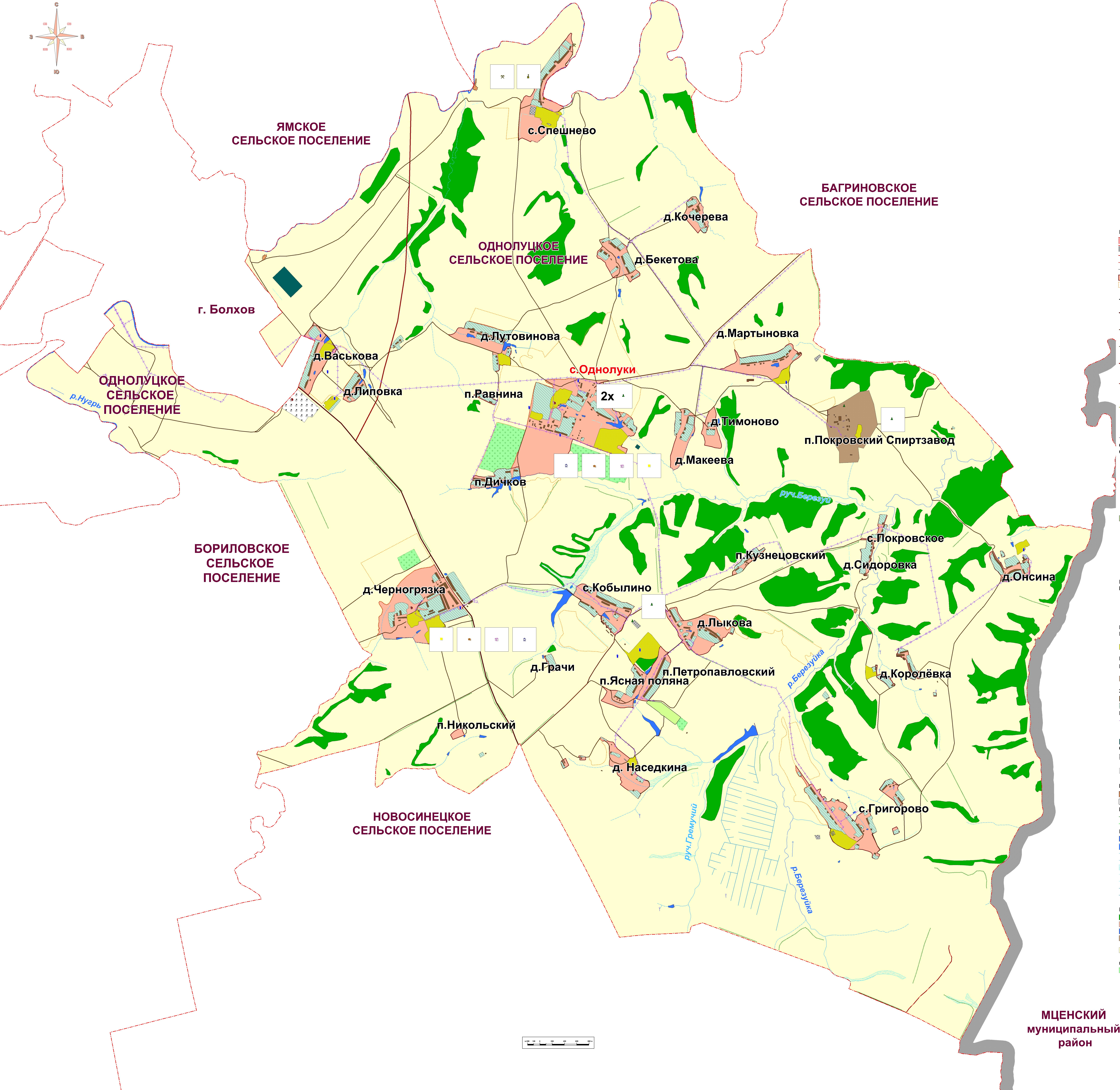 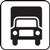  - автолавкаГлава Однолуцкого сельского поселения                                          А.В. Корнеев№ предполагаемого                      к размещению нестационарного  торгового объектаТип                   нестационарного торгового объектаместорасположение (адрес)нестационарного торгового объектаВид собственности земельного участка, здания, строения, сооружения, на которых предполагается расположить нестационарный торговый объектПредполагаемый ассортимент реализуемых товаровПредоставляемая площадь для размещения нестационарного  торгового объектаРежим работы нестационарного торгового объектаПланируемый срок размещениянестационарного торгового объекта(месяц, год)12345678Автолавки1АвтолавкаБолховский р-н, Однолуцкое с/п, с. Однолукигосударственная
собственность  
не разграниченапродукты питания8Чт.Январь-Декабрь 20232АвтолавкаБолховский р-н, Однолуцкое с/п, п. Петропавловскийгосударственная
собственность  
не разграниченапродукты питания12Пн, ср, птЯнварь-Декабрь 20233АвтолавкаБолховский р-н, Однолуцкое с/п, п. Петропавловскийгосударственная
собственность  
не разграниченапродукты питания8Ср.Январь-Декабрь 20234АвтолавкаБолховский р-н, Однолуцкое с/п, д. Черногрязкагосударственная
собственность  
не разграниченапродукты питания12Пн, ср, птЯнварь-Декабрь 20235АвтолавкаБолховский р-н, Однолуцкое с/п  с. Кобылиногосударственная
собственность  
не разграниченапродукты питания8Пт.Январь-Декабрь 20236АвтолавкаБолховский р-н, Однолуцкое с/п,  д. Онсинагосударственная
собственность  
не разграниченапродукты питания8Пт.Январь-Декабрь 2023